4º  ESO BFecha de  subida: 22/05/2020Dirección de correo: bemaca.reli.couto@gmail.comBuenos días, espero que os encontréis bien.Os dejo unas tareas sencillas, tenéis para enviármelas hasta el 4 de junio.Cualquier comentario, duda,… me escribís al correo.Un saludo1ª TAREA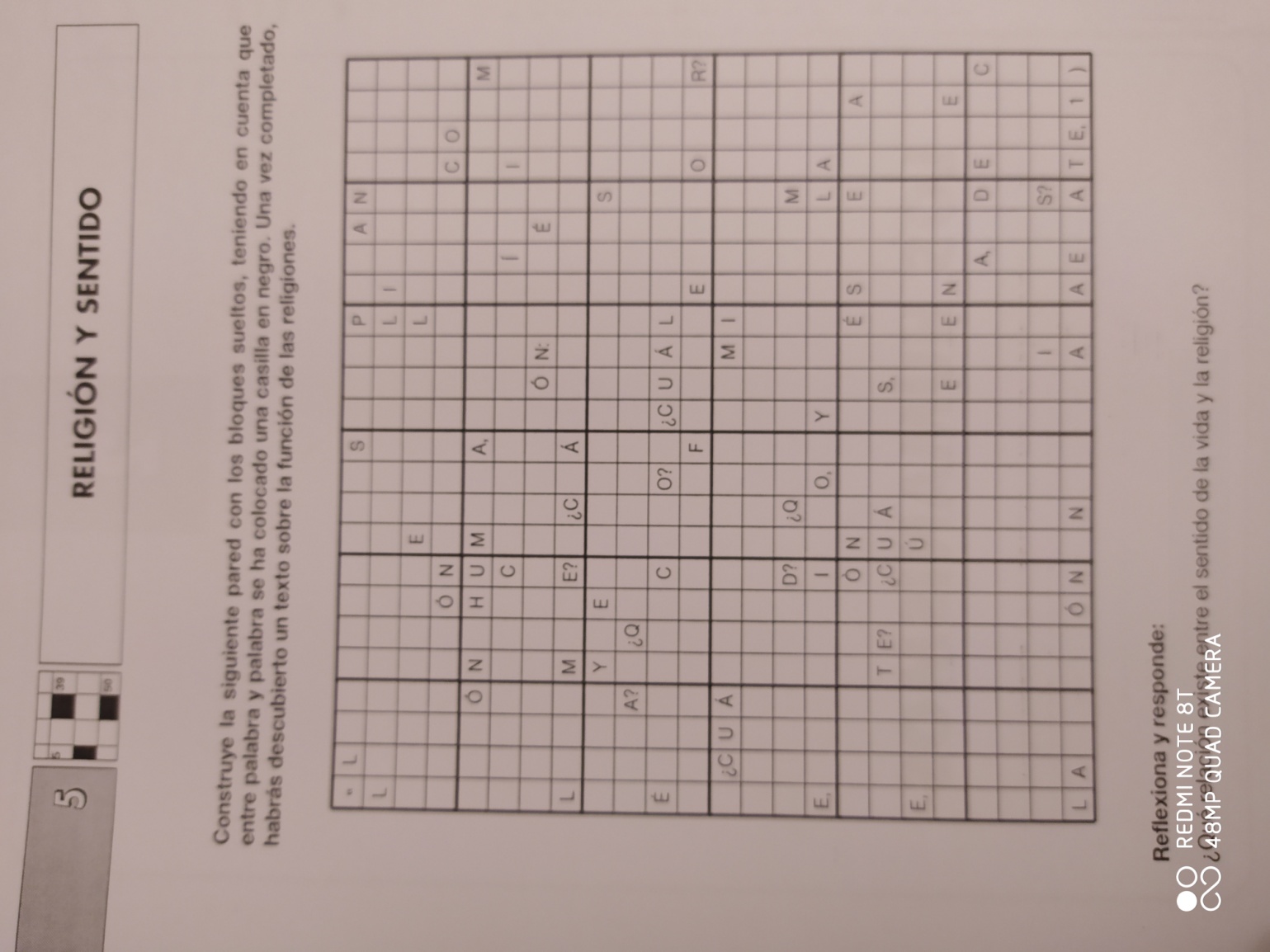 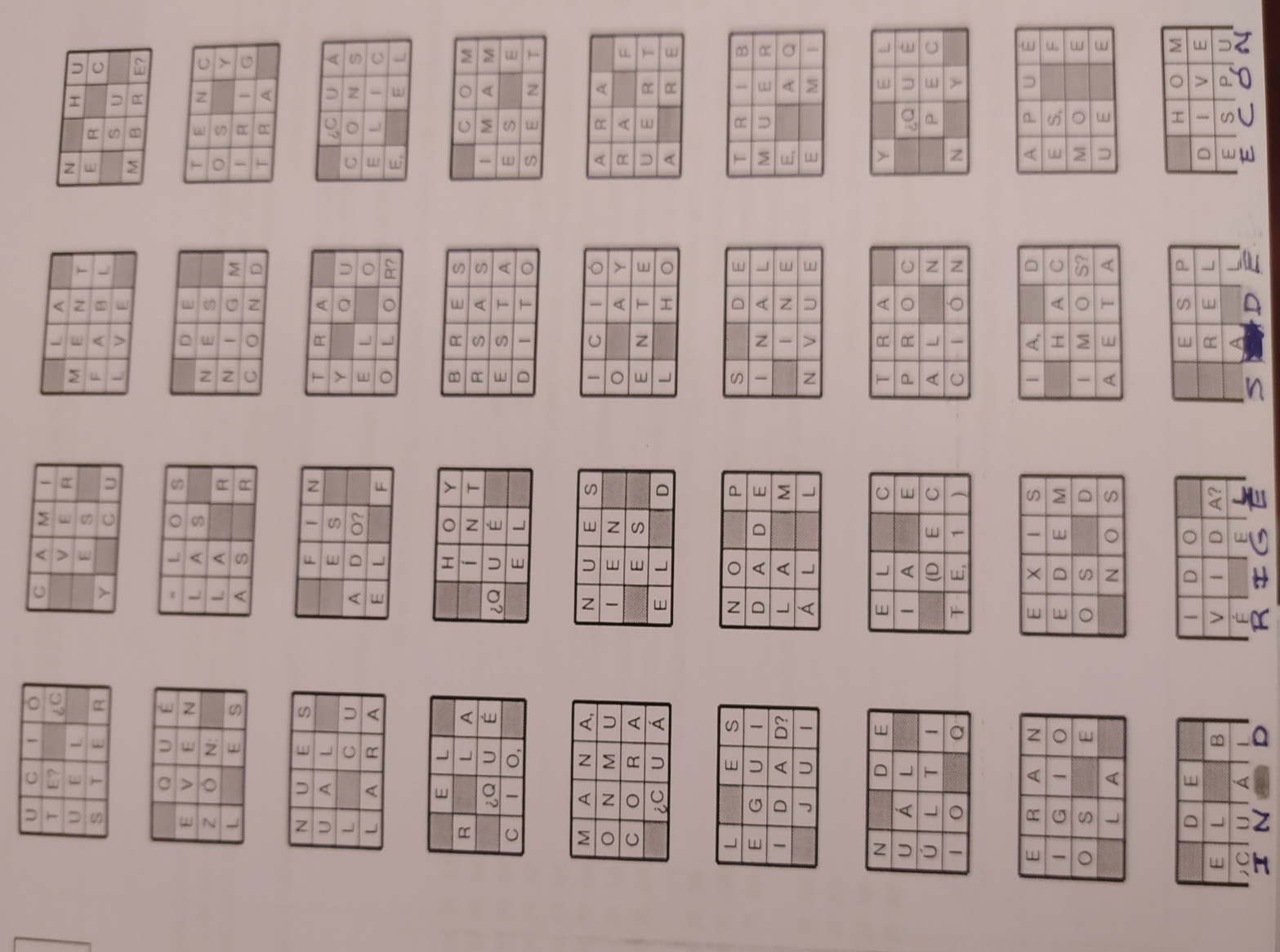 2ª TAREA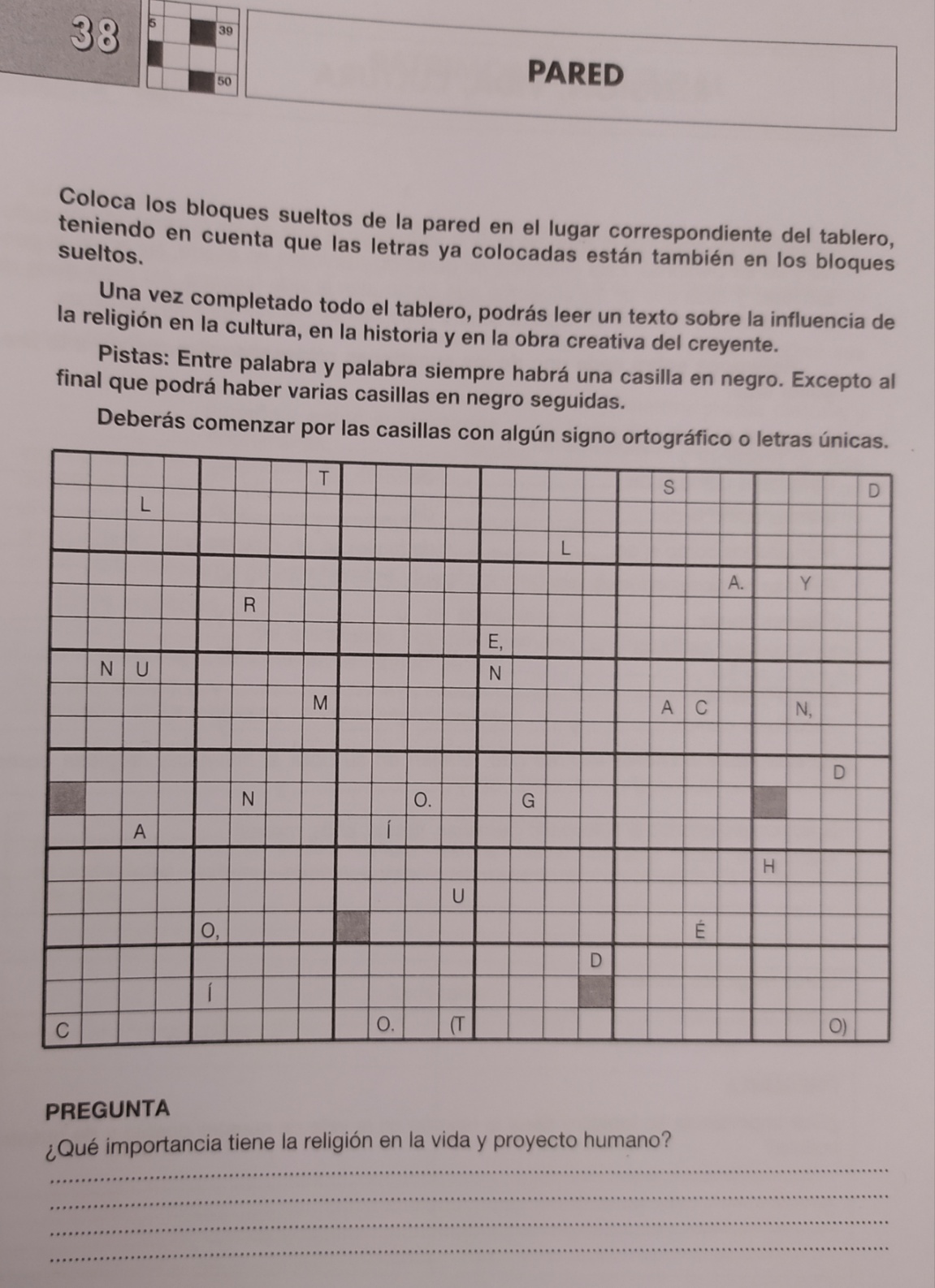 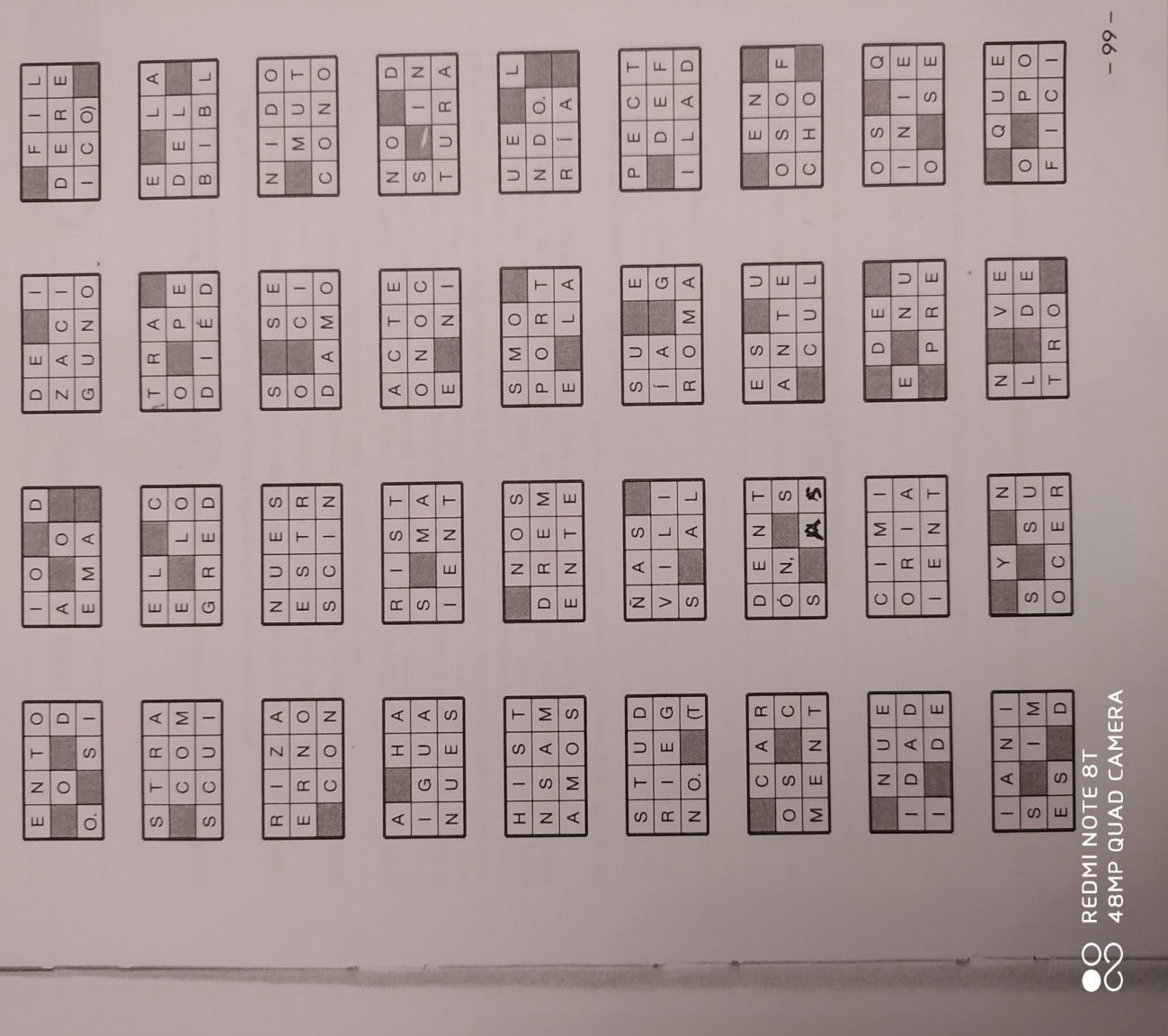 3ª TAREA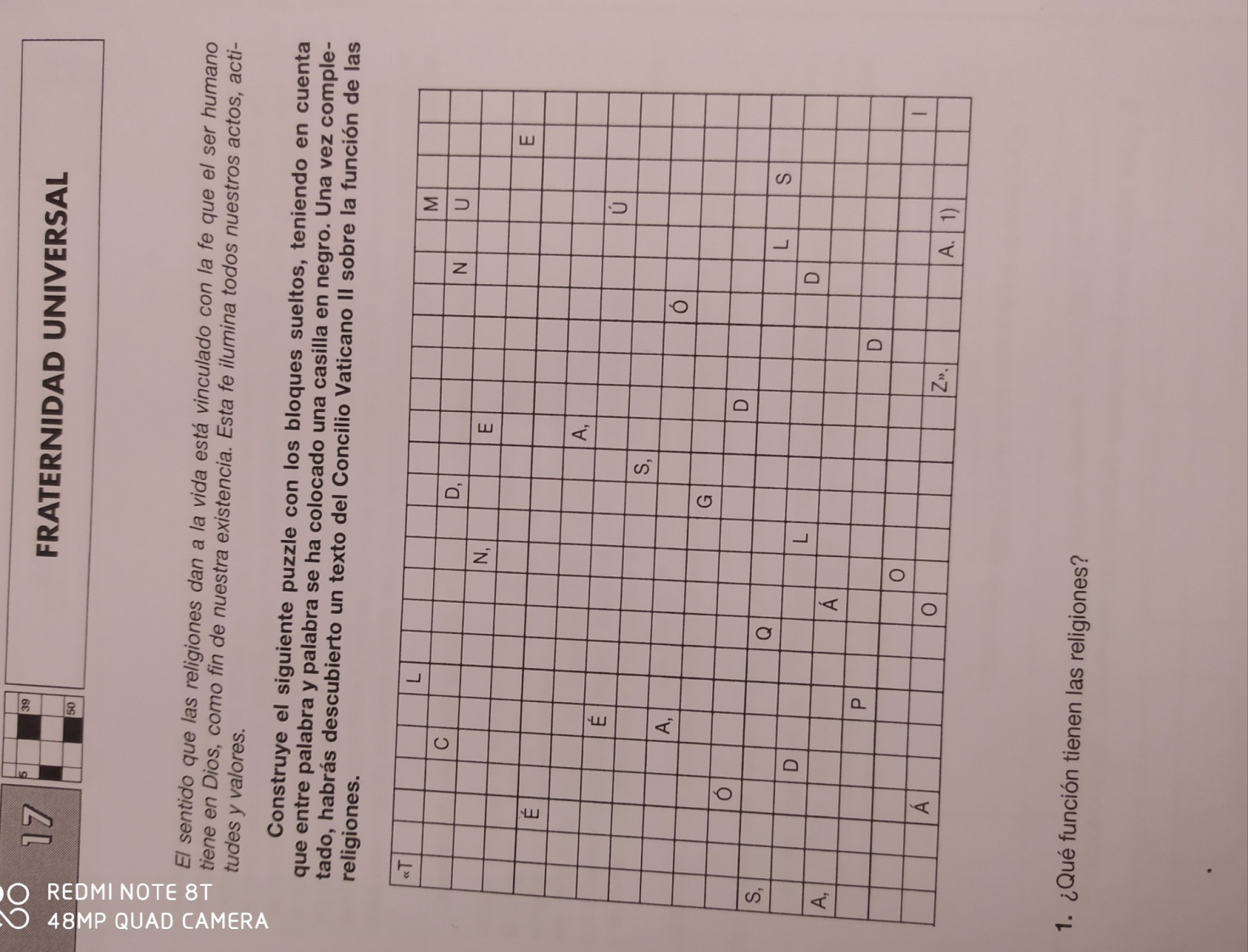 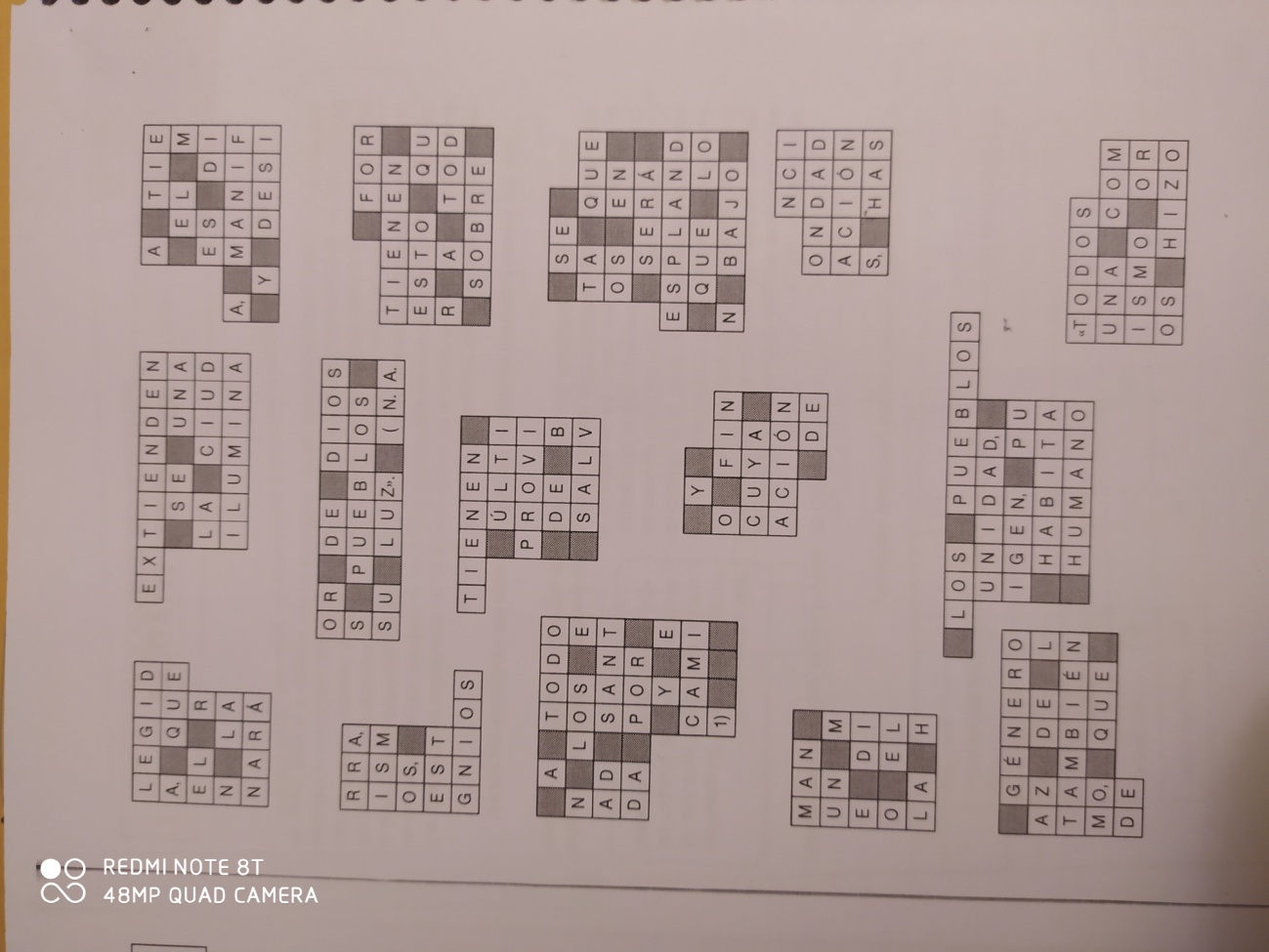 4ª TAREA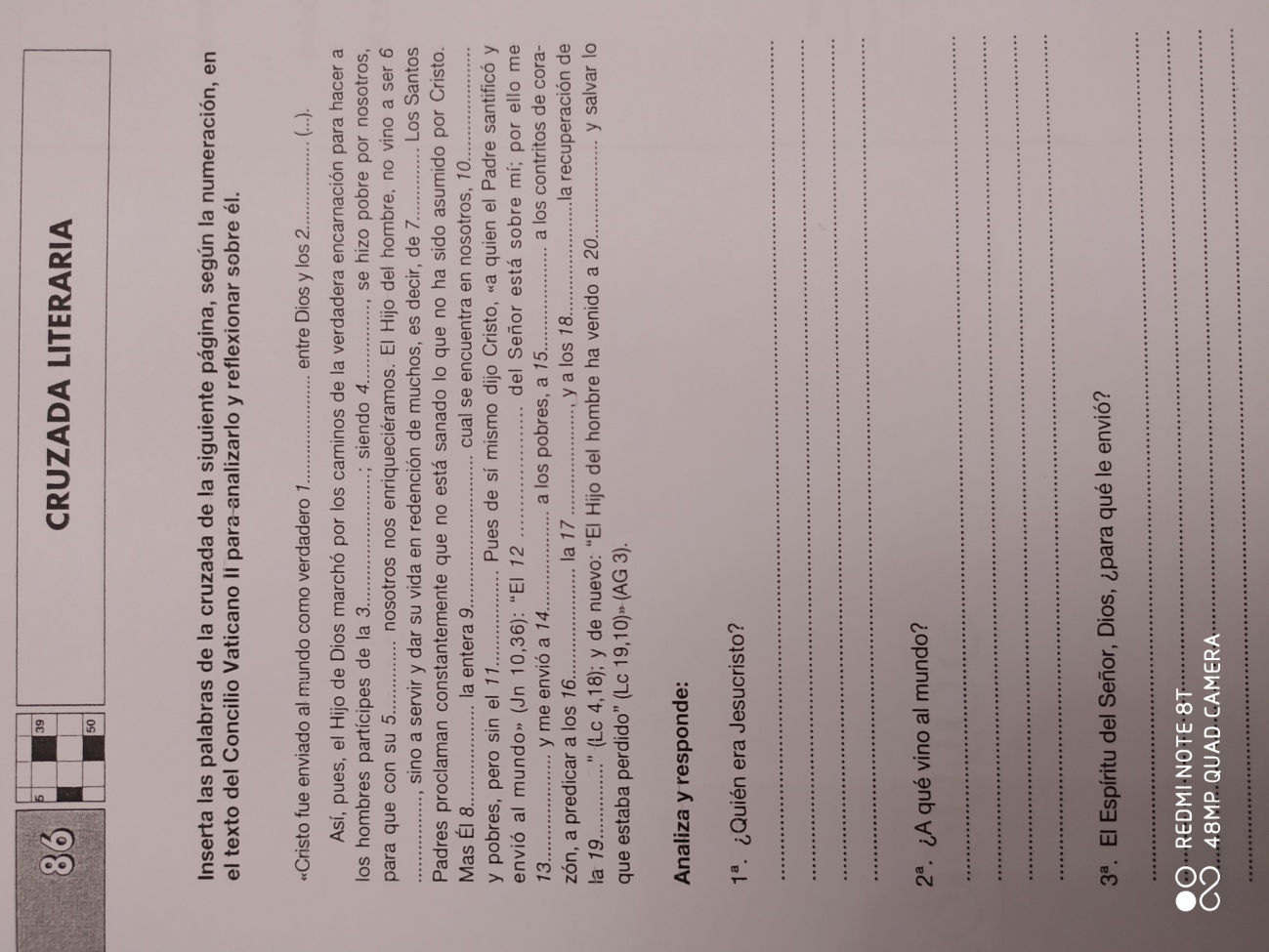 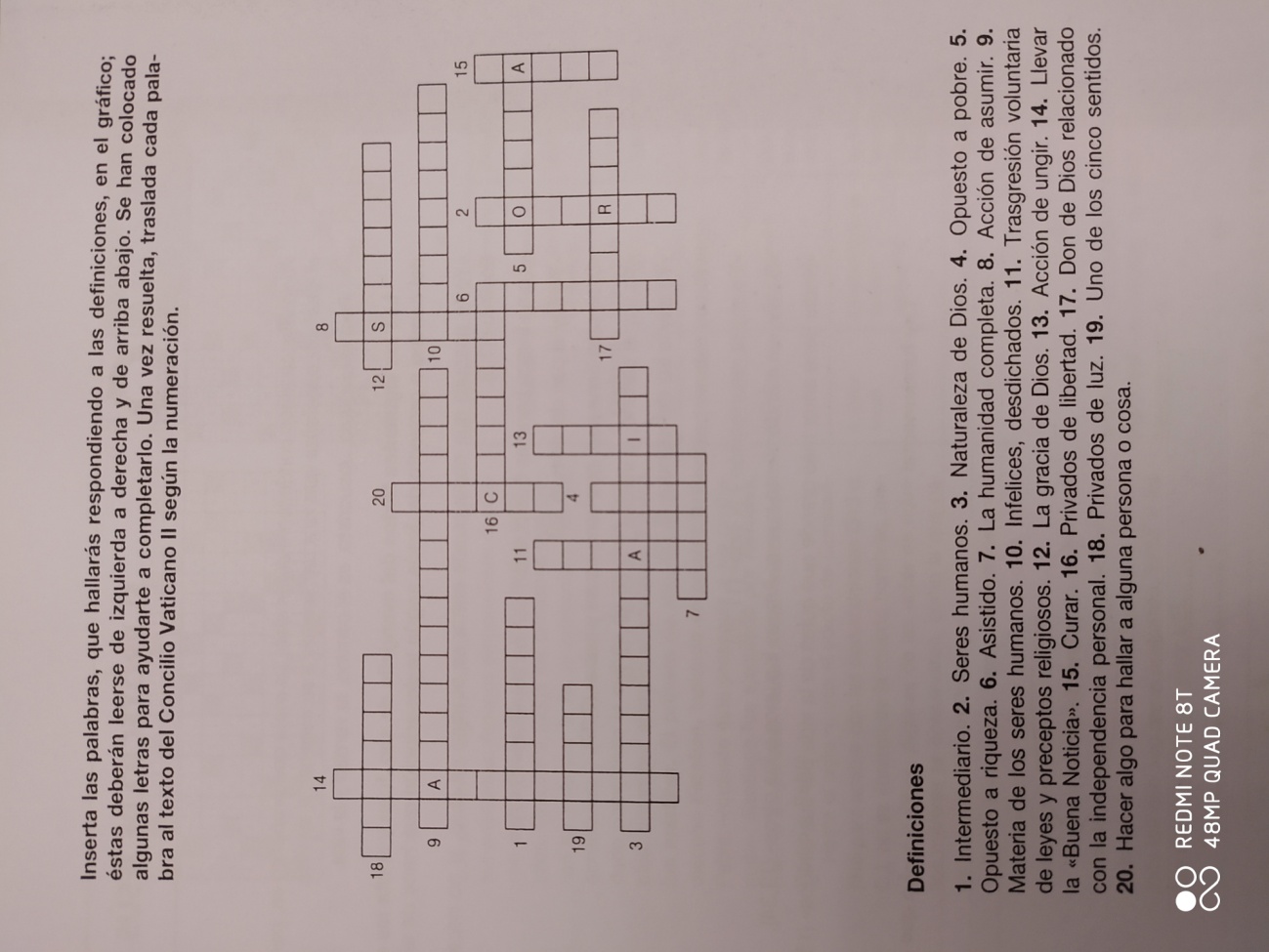 